Volunteer Application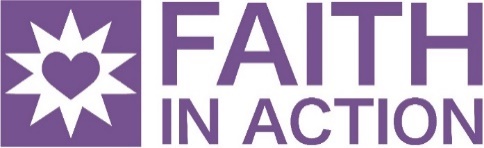 Orientation Date________________________Volunteer Positions AvailabilityAre you unavailable any time of the year? _________________________________________________________________________________If you become a Faith in Action driver, how would you like to be reminded of your rides?
Text                            Call                       Both text and call  ReferencesPlease provide the names and phone numbers of two nonfamilial character references.

1) Name: __________________________ Phone Number: _________________ Relationship: _______________

2) Name: __________________________ Phone Number: _________________ Relationship: _______________Consent and SignatureI give Faith in Action consent to contact my employers and references and/or to conduct a background check. It is the policy of this organization to provide equal opportunities without regard to race, color, religion, national origin, gender, sexual preference, age, or disability.  I authorize Faith in Action to publish the words and/or photographs and videos taken of me, and my name, for use in Faith in Action printed publications, website and social media. Since my participation in publications and websites produced by Faith in Action is voluntary, I will receive no financial compensation. My participation in any Faith in Action promotions does not give me rights of ownership.I agree to keep confidential from outside sources all information and knowledge I may have regarding the care receiver for whom I am offering my services. I agree to obtain permission from my care receiver or their caregiver, whether oral or written, before I share information with any other persons, agency, or professional personnel on the care receiver's behalf. I agree to inform Faith in Action before making any contact with other agencies, organizations, or professionals on behalf of a care receiver. I further agree to inform Faith in Action if I am concerned about the physical, emotional, or mental state of a care receiver or if I believe the care receiver to be in physical harm due to self or others.  I knowingly and freely assume all risks related to illness and infectious diseases, such as COVID-19, even if arising from the negligence or fault of the Released Parties.  I release Faith in Action from liability for any claims by me or any third party connected with my participation.    Signature: _______________________________________Date: _________________________Full Legal NameFirst                                       Middle                                   LastPreferred NameIdentify As: Male_____       Female_____       Non-Binary_____               Ethnicity Street AddressCity, State, ZIP How long you have lived at current address?Since Month_______Year___________ Previous Address:____________________________ PhonesDay____________________________ Cell______________________________________EmailEmergency Contact Contact Phone                                                     Contact RelationshipDate of BirthCongregation NAME___ Assessment Team - initial visit and assessment of potential care receivers.  ___ Congregational Liaison - ambassador between your congregation and Faith in Action. ___ Friendly Visits/Phone Calls – bi-monthly calls or visits to seniors needing companionship.  ___ Fundraising - assist with fundraising events (mum sale, etc.).Grocery Shopping “Paired”- bimonthly shopper assigned to a care receiver (FOR or WITH).   Must be 21 years old         or older to shop with a care receiver___ Light Home Maintenance - assist care receivers with light home maintenance (light bulbs, leaf raking).___ Transportation - driving care receivers to doctor’s appointment, therapy, treatments.  (Must be 21 years old or olderTransportation Desk - work in the office entering appts. to RideScheduler software and phone work. Volunteer Committee – planning, decorating or serving at volunteer events.Please list any skills, you would like to share with FIA: _______________________________________________________________________________________________________________________________________________________________Please list your hobbies and interests: ____________________________________________________________________________________________________________________________________________________________________________General Information